	Муниципальное бюджетное дошкольное образовательное учреждениеКовылкинский детский сад «Колосок»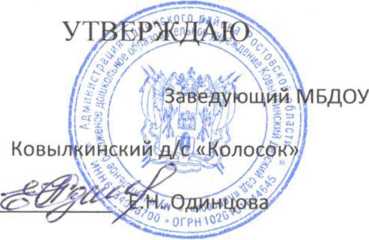 РАССМОТРЕНОНа педагогическом Совете МБДОУ Ковылкинский д/с «Колосок» протокол от 28.08.2019г Рабочая программаПо развитию речи в детском саду (В.В.Гербова) в рамках реализации программы« От рождения до школы»под ред. Н.Е. Вераксы, Т.С.Комаровой,М.А.Васильевой.Разновозрастная  группаДети 3 – 5 лет				Автор составитель:	Воспитатель:                                                    Волчанская Н.В.                                                                                       х. Ковылкин                                                             2019гПояснительная запискаНормативные основания программы:Программа по развитию речи в детском саду (далее - Программа) разработана в соответствии со следующими нормативно- правовыми документами, регламентирующими деятельность МБДОУ:      1.   Федеральный закон Российской Федерации от 29 декабря 2012 г. N 273-ФЗ "Об образовании в Российской Федерации", 2.  Федеральный государственный образовательный стандарт дошкольного образования" (Приказ Министерства образования и науки РФ от 17 октября 2013 г. № 1155), 3.  Порядок организации и осуществления образовательной деятельности по основным общеобразовательным программам - образовательным программам дошкольного образования (Приказ Министерства образования и науки Российской Федерации от 30 августа 2013 г. № 1014),            4.СанПиН 2.4.1.3049-135. Лицензия на право ведения образовательной деятельности 6. Устав МБДОУ 7. Образовательной программы МБДОУ.Направленность: Речевое развитие. (Развитие речи в детском саду).Цель программы: Формирование устной речи и навыков речевого общения с окружающими на основе овладения литературным языком своего народа.Задачи:Овладение речью как средством общения и культуры.Обогащение активного словаря.Развитие связной, грамматически правильной диалоговой и монологической речи.Развитие речевого творчества.Знакомство с книжной культурой, детской литературой, понимание на слух текстов различных жанров детской литературы.Формирование звуковой аналитико-синтенической активности как предпосылки обучения грамоте.Развитие звуковой и интонационной культуры речи, фонематического слуха.Формы организации образовательной области «Речевое развитие»Развитие речи в детском саду.	Основная форма работы - обучение детей на занятиях,	Фронтальная (групповая) форма,	По подгруппам,	Игровая форма,	Индивидуальная,	Развивающие игры,	Интегрированная форма обучения.Здоровьесберегающие технологии используемые в программеФизкультурно-оздоровительные технологии;Технологии обеспечения социально-психологического благополучия ребенка;Здоровьесбережения и здоровьеобогащения педагогов дошкольного образования;К ним относятся:Облегченная одежда детей в группе;Организация санитарно-эпидемиологического режима и создание гигиенических условий жизнедеятельности детей на занятиях; Обеспечение психологической безопасности детей во время их пребывания на занятии;Учитываются возрастные и индивидуальные особенности состояния здоровья и развития ребенка;Дыхательная гимнастика;Пальчиковая гимнастика;Гимнастика для глаз;Психогимнастика;Соблюдение мер по предупреждению травматизма;Физминутки.3. Условия реализации:Объём. Данная программа рассчитана 36часов (академических) 1 занятие в неделю по 20 минут.Специальным образом, созданная предметно-пространственная среда в группе, организованная в виде разграниченных зон (центров), оснащенная развивающими материалами; организация образовательного процесса предполагает проведение фронтальных занятия 1 раз в неделю по 20 минут;совместную деятельность педагога с детьми;самостоятельную деятельность детей;проведение контрольно-диагностических занятий -1 раз в квартал.проведение занятий с  использованием ИКТконструктивное взаимодействие с семьей.В случае форсмажорных обстоятельств (нет электричества, воды и др) программа реализуется в совместной деятельности..4.Результатыребенок достаточно хорошо владеет устной речью, может выражать свои мысли  и желания, -  может использовать речь для выражения своих мыслей, чувств и желаний, построения речевого высказывания в ситуации общения,может выделять звуки в словах, у ребенка складываются предпосылки грамотности; у ребенка развита крупная и мелкая моторика.занимается словотворчеством на основе грамматических правил;доброжелательно общается друг с другом.Материал: методическая литература, дидактически–наглядный материал, рабочие тетради, ИКТ.II.Содержание программы.Учебно-тематическое планированиеIII.Методическое обеспечениеЛитература:Методические пособия.В.В.Гербова.«Развитие речи в детском саду». Средняя группа. «От рождения до школы». Примерная общеобразовательная программа дошкольного образования / Под ред. Н.Е.Вераксы, Т.С.Васильевой. -2е издание исправленное. -М. Мозаика-Синтез, 2014.Рабочие тетради. Д. Денисова, Ю.Дорожкин Развитие речи у дошкольников. Средняягруппа.Д. Денисова, Ю.Дорожкин. Уроки грамоты для дошкольников. Средняя группа.Наглядно – дидактические пособия.Плакаты: «Алфавит».Серия «Рассказы по картинкам»Хрестоматия для чтениядетям в детском садуДатаФормы работыОбъём вчасахПримечание.07.09Занятие 1. Беседа с детьми на тему «Надо ли учиться говорить? В.В. Гербова стр.271 час14.09Занятие 2. Звуковая  культура речи: звуки с и сь. В.В. Гербова стр.28-291 час21.09Занятие 3. Обучение рассказыванию: «Наша неваляшка».  В.В. Гербова стр.29-301 час28.09Занятие 4. Чтение стихотворения И. Бунина «Листопад».  В.В. Гербова стр.30-311 час05.10Занятие 1. Чтение сказки К Чуковского «Телефон» В.В. Гербова стр.311 час12.10Занятие 2. Звуковая культура речи: звуки з и зь  В.В. Гербова стр.32-331 час19.10Занятие 3. Заучивание русской народной песенки «Тень-тень-потетень» В.В. Гербова стр.33-341 час26.10Занятие 4. Чтение стихотворений об осени. В.В. Гербова стр.34-351 час02.11Занятие 1. Чтение сказки «Три поросенка». В.В. Гербова стр.35-361 час09.11Занятие 2. Звуковая культура речи: звук ц В.В. Гербова стр.36-371 час16.11Занятие 3. Рассказывание по картине «Собака со щенятами». В.В. Гербова стр.381 час23.11Занятие 4. Составление рассказа об игрушке. В.В. Гербова стр.39 1 час30.11Занятие 1.Чтение детям русской народной сказки «Лисичка-сестричка и волк». В.В. Гербова стр43-441 час07.12Занятие 2. Чтение и заучивание стихотворений о зиме. В.В. Гербова стр.44-451 час14.12Занятие 3. Обучение рассказыванию по картине «Вот это снеговик!» В.В. Гербова стр.45-461 час21.12Занятие 4. Звуковая культура речи: звук ш  В.В. Гербова стр.46-481 час28.12Занятие 1. Чтение детям русской народной сказки «Зимовье» В.В. Гербова стр.48-491 час11.01Занятие 2. Звуковая культура речи: звук ж  В.В. Гербова стр.49-501 час18.01Занятие 3. Обучение рассказыванию по картине «Таня не боится мороза». В.В. Гербова стр.50-511 час25.01Занятие 4. Чтение любимых стихотворений. Заучивание стихотворения А.Барто «Я не знаю, что надо придумать».  В.В. Гербова стр.521 час01.02Занятие 1. Мини-викторина по сказкам К. Чуковского. Чтение произведения «Федорино горе».  В.В. Гербова стр.531 час08.02Занятие 2. Звуковая культура речи: звук ч    В.В. Гербова стр.53-551 час15.02Занятие 3. Составление рассказов по картине «На полянке» В.В.Гербова стр.55-561 час22.02Занятие 1. Готовимся встречать весну и Международный женский день. В.В. Гербова стр.59-601 час01.03Занятие 2. Звуковая культура речи: звуки щ – ч В.В. Гербова стр.60-611 час15.03Занятие 3. Русские сказки (мини-викторина). Чтение сказки «Петушок и бобовое зернышко» В.В. Гербова стр.61-621 час22.03Занятие4. Составление рассказов по картине. В.В. Гербова стр.621 час29.03Занятие 1. Чтение сказки Д. Мамина-Сибиряка «Сказка про Комара Комаровича – Длинный нос и про Мохнатого Мишу – Короткий хвост». В.В. Гербова стр.631 час05.04Занятие 2. Звуковая культура речи: звуки л, ль       В.В. Гербова стр.63-641 час12.04Занятие 3. Обучение рассказыванию: работа с картиной-матрицей и раздаточными картинками.  В.В. Гербова стр.651 час19.04Занятие 4. Заучивание стихотворений.  В. В. Гербова стр.65-681 час26.04Занятие 1. День Победы. В.В. Гербова стр.68-691 час10.05Занятие 2. Звуковая культура речи: звуки р, рь В.В.Гербова стр.69-701 час17.05Занятие 3. Прощаемся с подготовишками. . В.В. Гербова. стр.701 час24.05Занятие 4. Литературный калейдоскоп. В.В. Гербов астр.711 час	31.05Контрольно – диагностическоезанятие1 часИтого36